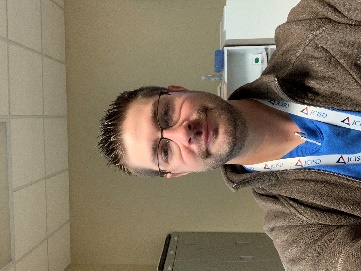 Mr. MilesHi, my name is Miles Serafin. I am 36 years old and have been working for the Jackson County ISD for 7 years. I really couldn’t imagine myself working anywhere else.  It’s Great!  Some interests of mine include the outdoors, golfing, getting together with friends and living the lake life.